偏差値って何？　テストが返却されて「わーい、前回より点数が上がった！」と喜んでいるそこの君！成績が上がったのか下がったのか、テストの点数だけを比較していると、不正確で間違った判断をしてしまうことがあります。例えば、下の表を見てみましょう。　得点だけ見れば高いのは２回目ですが、平均点と比べて考えれば３回目の方が良いと考えられます。「わかった！これからは平均点との差で考えよう！」と安易に考えてしまったそこの君！しかし！全員の成績が良ければ平均点も高めになりますが、受験者に極端におバカな生徒がいたりすると、そいつらに引きずられて平均点は下がります。そうすると正確な自分の学力は測れなくなってしまいます…「じゃあ、どうしたらいいんだよ！」ってなるよね？そこで登場するのが「偏差値」です！偏差値Ti は次の式で求まる。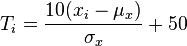 ただし、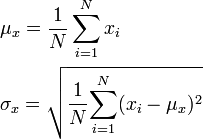 N ：サンプルの大きさ　xi ：個々の値（標本値）　μx ：算術平均　σx ：標準偏差である。みんな、この式を見ればわかるよね？式の意味が分からない人は荒瀬先生に聞いてみよう！で、この式を簡単に説明すると「偏差値ってのは平均点や点数に左右されず、全体の中で自分がどこら辺の位置にいるかを正確につかめる」ってことなんです。平均点を偏差値50とし、そこを基準に得点がどのように分布しているかを割り出していて、テストを受ける集団が同じであれば、一定の尺度で比較できるのです。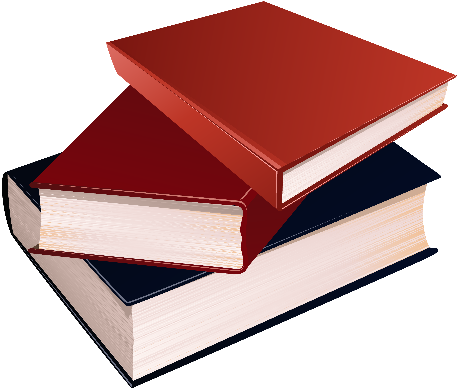 偏差値ってこんなに便利！ではでは、偏差値をどんなふうに利用するかというと、上の表を見ると得点は４月が一番高いですが、偏差値は７月が一番高いです。このように平均点の違う複数回のテストを受けても、同じ尺度で比較することが出来るのです！「俺、この前のテストで300点取ったぜ！」とか言ってくる奴がいたら、「で、偏差値は？」と言い返してやりましょう。偏差値も負けてたらどうしようもないですが…テストが異なれば難易度も変わります。得点の高い教科が必ずしも成績の良い教科とは限りません。上の表では、得点は社会が一番高いですが、偏差値は数学が一番高いです。このように、同じ尺度で比べられる偏差値の特徴を利用すれば「前年度、偏差値58の荒瀬くんはA高校に受かったから、偏差値60の藤巻くんは今年受かりそうだな」なんてこともわかるんです。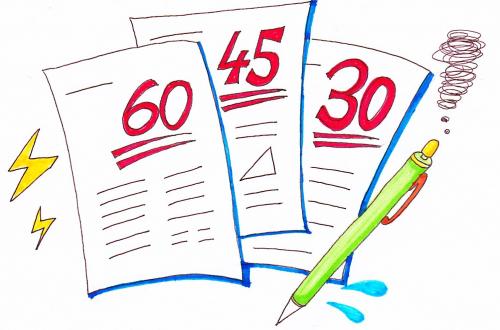 でもでも、都立高校を受けるなら要注意！都立高校は「学力検査の点数＋内申点」で合格者を出します。偏差値でおおよそわかるのは「学力検査の点数」のみです。偏差値58でも学校でいい子の荒瀬君は合格して、「先公の言うことなんて知らねーよ！」なんていう偏差値60の藤巻君が落ちるなんてことが起きてしまうのです！藤巻君、ちゃんと授業は受けようね！偏差値で一番大事なことは「競争相手との比較なので、偏差値は絶えず変動する」ということです。仮に３年生の１１月に偏差値６５を取って「受験する学校は偏差値58のとこだし、もう勉強しなくても余裕～」なんてなると、他の受験生が猛烈に勉強して、あっという間に偏差値は下がってしまいます。偏差値が一つ二つ下がったからって落ち込むことなく、最後まで気を抜かずに勉強をやりきることが一番大切です！１回目２回目３回目得点55点７８点75点平均点４９点66点50点４月５月６月７月得点300点280点270点290点偏差値51505253国語数学英語社会理科得点75点60点70点85点70点偏差値5258505556